 Gymnasium Wendelstein  Naturwissenschaftlich-technologisches (NTG) und  Wirtschaftswissenschaftliches Gymnasium (WWG bzw. WSG-W)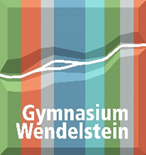 Antrag auf Wechsel zum Ethikunterrichtnur für Schüler*innen christlichen Bekenntnisses, die den Religionsunterricht nicht mehr besuchen wollen,aber diesen bislang besucht haben.Der Religionsunterricht ist nach Art. 136 Absatz 2 der Bayerischen Verfassung, sowie Art. 46Absatz 1 des Bayerischen Gesetzes über das Erziehungs- und Unterrichtswesen für die bekenntnis- angehörigen Schüler Pflichtfach.Das Fach Ethik ist Pflicht- und Vorrückungsfach für alle Schüler*innen, die nicht am Religionsunterricht ihres Bekenntnisses teilnehmen bzw. keiner Konfession angehören.Bitte beachten: Ein Wechsel ist nur zu Beginn des kommenden Schuljahres möglich. Der Antrag muss spätestens bis Ende des laufenden Schuljahres gestellt werden.Dem Antrag wird zugestimmt:Unser/Mein Kind:Klasse:Bekenntnis: soll ab Schuljahram Ethikunterricht teilnehmen.Begründung:Ort, DatumUnterschrift eines ErziehungsberechtigtenWendelstein,DatumDr. Johannes Novotný, OStD
Schulleiter